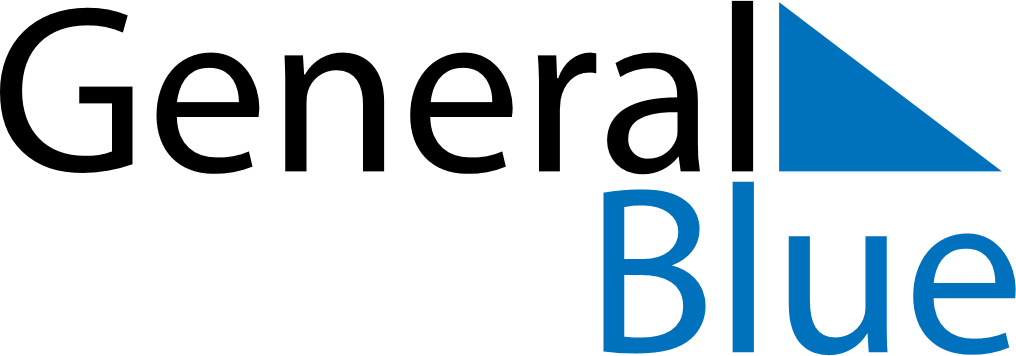 April 2021April 2021April 2021South AfricaSouth AfricaMONTUEWEDTHUFRISATSUN1234Good FridayEaster Sunday567891011Family Day12131415161718192021222324252627282930Freedom Day